Curriculum VitaeJames D. Lovette, AA, MBA, BEEEducation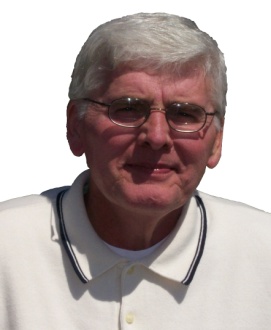 A.A.S. Roane State Community College, 1990 MBA, University of Tennessee, 1978BEE, Georgia Institute of Technology, 1974Major Awards and HonorsAward of Excellence, Lockheed Martin Utility Services, Managerial Leadership, 1994Award of Excellence, Lockheed Martin, PCB Transformer Removal Team, 1989Award of Excellence, Martin Marietta Energy Systems, Community Service, 1986Award of Excellence, Union Carbide, Community Service, 1983PublicationsResults of Heat Run tests on 7/9.3 MVA 14kV General Electric SwitchgearTesting Experience at the ORGDP, presented to the Doble Engineering ConferenceCo-author, DOE Electrical Safety Handbook, 1998 EditionCertifications and Professional OrganizationsProfessional Engineering License, State of TennesseeCertified Electrical Inspector - ICCCertified Safety Executive – World Safety OrganizationIEEE (Institute of Electrical and Electronic Engineers) – MemberASTM (American Society of Testing and Materials) – Member of the F18 ExecutiveCommittee as Second Vice-Chair, Subcommittee Chair of F 18.15IAEI (International Association of Electrical Inspectors) – MemberProfessional ExperienceSelf Employed – April 2007 – PresentProvides consulting services in the area of electrical safety for 4 DOE and 3 NASA electrical safety assessments, Subcommittee Chair of ASTM F18.15 and Second Vice ChairBechtel Jacobs Company, LLC – April 1999-March 2007Project Superintendent, developed power distribution maintenance and operations department when Bechtel Jacobs (BJC) took over responsibilities for power distribution system.  Responsible for 30+ miles of overhead primary, 20 miles of underground primary, 1000 + telemetering/alarm/monitoring cables, 85 substations, 200+ pole mounted transformers, and 2000+ poles.  Performed electrical Authority Having Jurisdiction (AHJ) responsibilities, electrical subject matter expert (SME) for BJC.,  provided underground detection service for BJC facilities in Oak Ridge, advisor to the DOE electrical safety committee, attended and provided presentations at the yearly 4 day DOE electrical safety committee meeting until 2005, subcommittee chair of F18.15 and 18.45 and member of the executive committee for the American Society for Testing Materials (ASTM) F18 committee, presented training for LO/TO, LO/TO Awareness, Electrical Safety Awareness, Unqualified and Qualified electrical worker training and Power Distribution Work Permit.Bechtel Jacobs Company, LLC – April1998-April 1999Engineering Specialist and Electrical Authority Having Jurisdiction for the five sites managed by Bechtel Jacobs, provided electrical safety training for personnel at Paducah and Portsmouth Plants and LO/TO training for 600+ Bechtel Jacobs employees and subcontractors, authored Bechtel Jacobs LO/TO procedure and Bechtel Jacobs Curriculum Vitae / James D. Lovette   (continued)Electrical Safety document.  Officer of the ASTM F18 Committee gave two presentations to the 1998 DOE Electrical Safety Conference in Las Vegas, NV.Lockheed-Martin Energy Systems-ETTP Site-Oak Ridge, TN – Dec. 1995-April 1998Engineering Specialist-Safety and Health, Electrical Safety Program Manager for facilities at ETTP and the LMES areas of the Paducah and Portsmouth Gaseous Diffusion Plants, co-author of the 1998 Edition of the DOE Electrical Safety Handbook, Chair of the K-25 Electrical Safety Advisory Committee and Energy Systems Electrical Safety Task Team, provided fire resistant clothing, PPE, and voltage gradient discussions in the LMES 1910.269 High Voltage Electrical Safety training course, co-authored three articles on fire resistant clothing sent to the DOE Complex, developed and presented training courses on electrical hazard awareness for affected personnel, electrically unqualified workers, and electrical safety awareness for Industrial Hygiene and Industrial Safety personnel, Electrical Authority Having Jurisdiction for Energy Systems, attended DuPont sponsored training on fire resistant clothing including the electrical arc exposure of clothing from K=25 to actual field arc conditions, provided interpretations of the National Electrical Code and the National Electrical Safety Code for LMES and LMER personnel, worked with Power Operations and Maintenance in the areas of fire resistant clothing, safe work practices, and voltage gradients including the writing of Job Hazard Analysis, interfaced with DOE Headquarters for electrical safety issues, coordinated the 1997 DOE Electrical Safety Conference in Pigeon Forge, TN and the 1996 DOE Electrical Safety Conference in Ft. Collins, Colorado, wrote technical specifications, reviewed vendor bid, performed factory testing, witnessed field testing and check out, and participated in the training for the new electrical PPE (gloves, sleeves, blankets, fiberglass, rubber goods dryer and commercial washer) test equipment, Member and Officer of the American Society of Testing and Materials (ASTM) F18 Committee, Member of DOE Electrical Safety Advisory Committee, provided fire resistant clothing energized work presentations to the East Tennessee Chapter of the ASSE and provided KUB with information  concerning fall protection inside of and on top of electrical equipment as well as the inspection and testing of power transformers, arranged technical presentations for LMES and LMER electrical personnel by nationally recognized experts on fire resistant clothing and OSHA electrical regulations, chair of three investigating teams as requested by plant management.Lockheed-Martin Energy Systems-Portsmouth Gaseous Diffusion Plant – Sept.1994-Dec.1995Electrical Design Engineer for 5 plant projects, member of plant Electrical Safety Committee and Authority Having Jurisdiction for LMES at Portsmouth, performed week long corporate audits on Electrical Safety at K-25, X-10, and Paducah.Lockheed-Martin Utility Services-Portsmouth Gaseous Diffusion Plant –Sept.1990-Sept.1994Department Head responsible for $275 million budget, safety, procedures, training, labor contract, environmental and waste management, adherence to OSHA, RCRA, TSCA, IEEE, NEMA & ANSI regulations and standards, and health physics & industrial hygiene requirements, supervised 8 Supervisors, 3 Facility Coordinators, 3 Engineers, 25 Electricians and 21 Operators, responsible for operation and maintenance of primary 345kV substations, 14kV distribution system, fence and street lighting and utility electrical systems, power billing and interface with power supplier for 1900 MW power system, 14  member of the Management Contract Negotiating Committee during 46 week  strike, member of the Department of Energy LO/TO Subcommittee, member of Power Purchase Strategy Group, provided plant electrical safety work practice and electrical PPE expertise, provided needed input on equipment reliability and replacement. Martin Marietta/Lockheed Martin-Y-12 Site-Oak Ridge, TN – July 1986-Sept.1990General Supervisor for five power maintenance crews with 5 supervisors, 2 planners, 4 machinists, and 44 electricians.  This group was responsible for the operation, maintenance and reliability of 161kV, 14kV, and 5kV class electrical systems and the line maintenance, high voltage maintenance (switchgear, transformers, cable, switches, relaying), alterations/low voltage electrical maintenance in 100 plus buildings, and the maintenance of all cranes, hoists and elevators.Curriculum Vitae / James D. Lovette   (continued)Union Carbide/Martin Marietta – Y-12 Site – Oak Ridge, TN – Jan.1982-July 1986Field Power Engineer, provided engineering services for field power maintenance crews, member of the plant outage committee, reviewed and commented project drawings and specifications, performed and witnessed factory equipment testing and field testing during restoration; of high and low voltage power systems, provided training for the electrical personnel in CPR/First Aid, National Electric Code, Substation Maintenance and Lock Out/Tag Out.Union Carbide-K-25 Site – Oak Ridge, TN - June 1980-Jan.1982Field Power Engineer for Power Maintenance, coordinated the scheduling, installation and testing of 130-14kV overhead cables and associated electrical controls.Sales Engineer for Thomas Engineering - June 1979-June 1980Atlanta based manufacturers’ representative having eighteen lines of mechanical equipment covering Georgia, Alabama, and Florida.Union Carbide –K-25 Site – Oak Ridge, TN.  - June 1974-June 1979Field Power Engineer for Power Operations and Power Maintenance, solved transmission and distribution equipment (161kV, 14kV, 4.2kV, 2.4kV and 480 volt) problems, coordinated the upgrade and replacement of equipment in two large switchyards and process electrical equipment while maintaining 1600 MW load, responsible for arranging equipment outages, direction of company maintenance forces, electrical safety work permits and assuring continuous operation of the plant facilities.E-Contact:doug@e-hazard.com